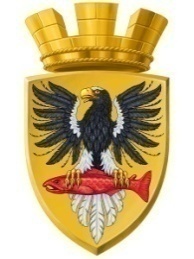                           Р О С С И Й С К А Я   Ф Е Д Е Р А Ц И Я     КАМЧАТСКИЙ КРАЙП О С Т А Н О В Л Е Н И ЕАДМИНИСТРАЦИИ ЕЛИЗОВСКОГО ГОРОДСКОГО ПОСЕЛЕНИЯот 31.10.2017					№ 1087-пВ соответствии с Федеральным законом от 06.10.2003 № 131-ФЗ «Об общих принципах организации местного самоуправления в Российской Федерации», Уставом Елизовского городского поселения, Порядком установления тарифов на услуги, предоставляемые муниципальными предприятиями и учреждениями Елизовского городского поселения от 10.12.2012 № 73-НПА, принятым Решением Собрания депутатов Елизовского городского поселения от 06.12.2012 № 386, протоколом заседания комиссии по установлению и регулированию тарифов в Елизовском городском поселении от 27.10.2017 № 4ПОСТАНОВЛЯЮ:Установить на период с 01.01.2018 по 31.12.2018 тарифы на платные услуги, оказываемые муниципальным автономным учреждением «Елизовский городской спортивный физкультурно-оздоровительный центр», согласно приложению 1 к настоящему постановлению.Управлению делами администрации Елизовского городского поселения опубликовать (обнародовать) настоящее постановление в средствах массовой информации и разместить в информационно-телекоммуникационной сети «Интернет» на официальном сайте администрации Елизовского городского поселения.Настоящее постановление вступает в силу после его опубликования (обнародования) с 01.01.2018.Контроль за исполнением настоящего постановления оставляю за собой.Глава администрацииЕлизовского городского поселения 					         Д.Б. Щипицын								Приложение  1 к постановлению								администрации Елизовского								городского поселения								от 31.10.2017 №  1087-пТарифы на платные услуги, оказываемые муниципальным автономным учреждением «Елизовский городской спортивный физкультурно-оздоровительный центр», на 2018 год(муниципальное автономное учреждение «Елизовский городской спортивный физкультурно-оздоровительный центр» не является плательщиком НДС)Примечание:Плата за предоставление ледового покрытия с детей до 10 лет не взимается.Плата за предоставление ледового покрытия с детей из многодетных семей не взимается.Плата за прокат коньков с детей до 14 лет взимается в размере 90,0 руб. за 1 час.Плата за прокат коньков с детей из многодетных семей взимается в размере 90,0 руб. за       1 час.Об установлении тарифов на платные услуги, оказываемые муниципальным автономным учреждением «Елизовский городской спортивный физкультурно-оздоровительный центр», на 2018 год№ п/пНаименование платных услугед. изм.Тариф, руб.1.Предоставление ледового покрытия для проведения тренировочных занятий и командных соревнований1час2600,002.Предоставление ледового покрытия (без ограничения во времени)- для взрослых и детей с 15 лет1 билет160,00- для детей с 11 до 14 лет включительно1 билет90,003.Прокат коньков 1 час180,004.Заточка коньков1 пара200,005.Прокат роликовых коньков1 час100,006.Прокат лыжного инвентаря (лыжи, ботинки, палки)1 час70,007.Предоставление футбольного поля1час800,008.Предоставление площадки и инвентаря для игры в большой теннис1чел/час200,009.Предоставление стола для настольного тенниса1чел/час140,0010.Спортивно-зрелищное мероприятие1 билет50,0011.Прокат велосипедов с 18 лет1 час100,0012.Дискотека, проводимая на стадионе «Строитель»1 билет100,0013.Прокат тюбингов (санок-ватрушек)1 час110,0014.Посещение тренажерного зала- разовое посещение тренажерного зала1 занятие180,00- посещение тренажерного зала (абонемент 8 занятий)1 абонемент1200,00- посещение тренажерного зала (абонемент 12 занятий)1 абонемент1800,00- предоставление тренажерного зала1 час1500,0015.Составление индивидуальной программы тренировок1 программа800,0016.Индивидуальное занятие с инструктором - методистом1 занятие500,00